БОНИ В ГОСТЯХ У ДЕТЕЙ
Уже в дошкольном возрасте многие дети  мечтают о том кем станут когда вырастут. Это не означает, что ребенок всерьез задумывается о будущей профессии, учитывая способности и наклонности. Малыш скорее, основывается на впечатлении, которое на него произвели люди определенных занятий. В рамках реализации проекта «Мамы разные нужны, мамы всякие важны» в  МБДОУ «Детский сад «Золотой ключик» п. Муромцево прошла встреча,  на которой дети познакомились с редкой  профессией.Мама одной из воспитанниц - Алина Геннадьевна Меденкова  - работает кинологом. Она вместе с воспитателем Натальей Валерьевной Сундунтин провела для детей старшего дошкольного возраста необыкновенную встречу, познакомив со своим питомцем и рассказав о том, чем он занимается. Дети узнали, что кинолог – это специалист по воспитанию и развидению собак. Юным зрителям показали видеопризентацию «Служебные собаки». Поговорили о разновидностях немецкой овчарки, ее повадках, характере. Малыши посмотрели короткометражный фильм «Приключения Ластика», и узнали, что собаку нужно дрессировать с двухмесячного возраста. Ребятишки задавали много вопросов: «Почему собаки гуляют одни?», «Почему они кусаются?», «Что нужно делать если нападает собака?». В доступной форме Алина Геннадьевна объяснила  любознательным слушателям как действовать в той или иной ситуации и рассказала о мерах предостороженности.На прогулочной площадке был проведен мастер – класс. Дети познакомились с собакой по кличке Бони, погладили ее. Кинолог продемонстрировала выполнение команд «сидеть», «лежать», «стоять», «рядом». Дрессированная, обаятельная собака преодолела препятствия и барьеры, искала по заданию игрушку. Бурю эмоций  вызвал эксперимент «Найди ребенка по его вещи», ребятишки переживали, даже подсказывали четвероногому другу, но Бони справилась, заслужив аплодисменты! Надеемся, что эта встреча надолго запомнится детям.Администрация детского сада очень благодарна Алине Геннадьевне Меденковой за рассказ о своей профессии и такое интересное знакомство. Уверены: эта встреча на долго запомниться нашим воспитанникам.	Надежда Кириллова Зам. зав. по УВР МБДОУ «Детский сад «Золотой ключик» п. Муромцево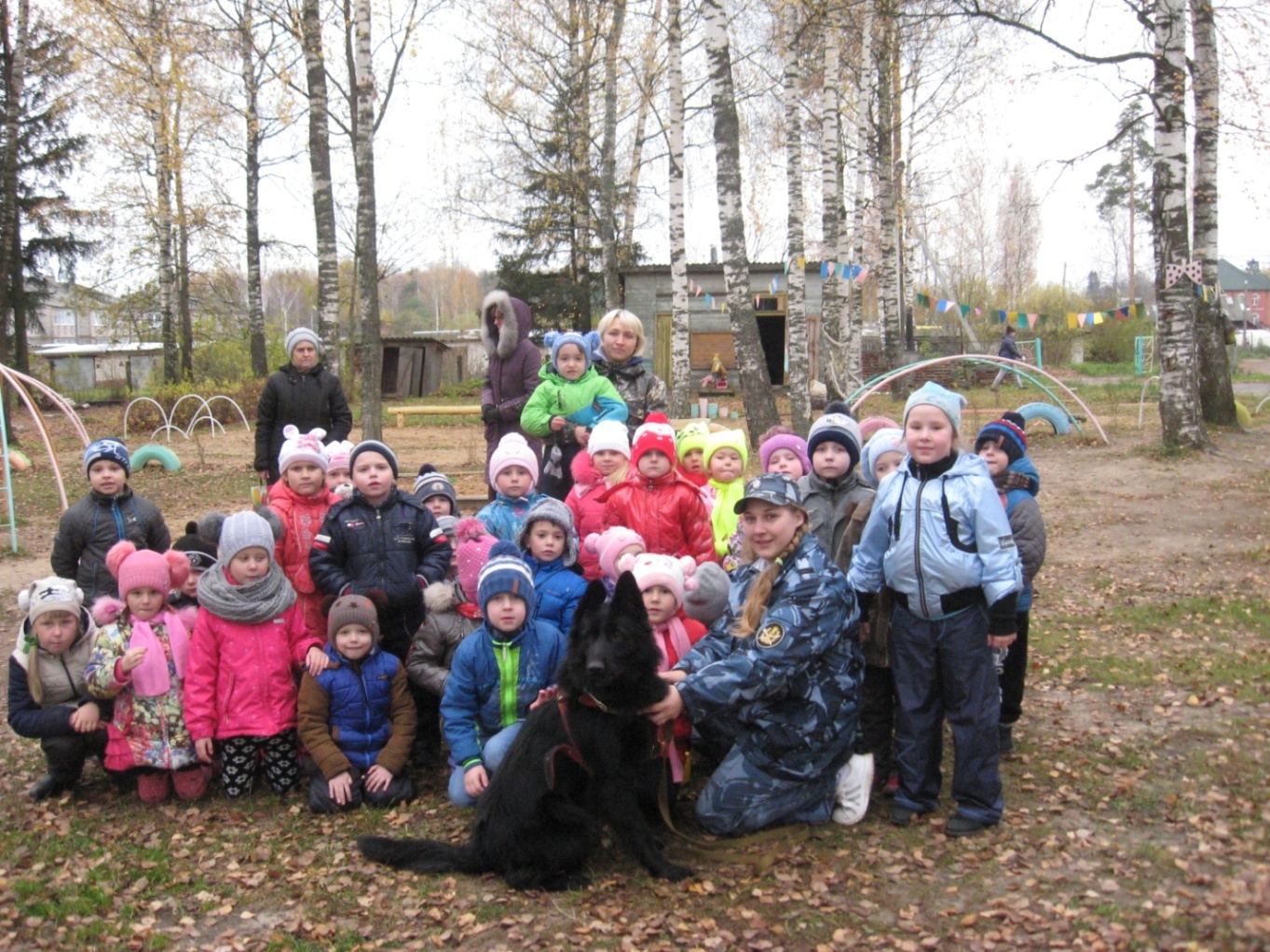 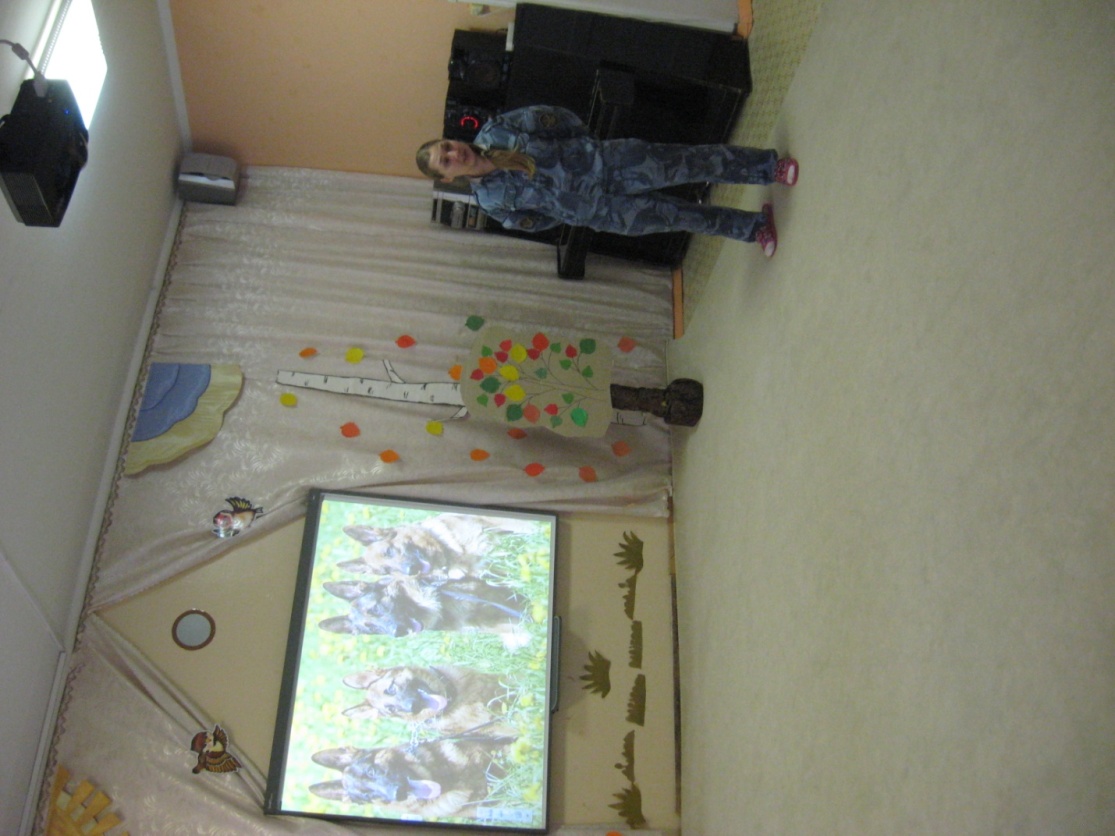 